Gołdap, 28.06.2022 r.Zbiorcza informacja o petycjach rozpatrzonych przez Radę Miejską w Gołdapi w 2021 rokuZgodnie z wymogami określonymi w art. 14 ustawy z dnia 11 lipca 2014 r. o petycjach (Dz. U. 
z 2018 r. poz. 870), w terminie do 30 czerwca, umieszcza się zbiorczą informację o petycjach rozpatrzonych 
w roku ubiegłym. Od 1 stycznia do 31 grudnia 2021 roku Rada Miejska w Gołdapi rozpatrzyła 11 petycji (w tym 3 petycje złożone w 2020 roku), które zamieszczono w Biuletynie Informacji Publicznej Urzędu Miejskiego w Gołdapi wraz z informacją o sposobie ich rozpatrzenia, w tym: 1 petycja została uznana za zasadną,1 petycja została uznana za zasługujące na uwzględnienie2 petycje zostały uznane za bezzasadne,3 petycje zostały uznane za niezasługujące na uwzględnienie,2 petycje zostały wycofane,1 petycja została przekazana według właściwości,1 petycji Rada Miejska odmówiła wyrażenia opinii. Przewodniczący Rady MiejskiejWojciech Hołdyński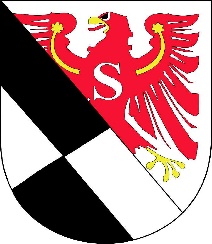   Rada Miejska w Gołdapi         19-500 Gołdap, plac Zwycięstwa 14, tel. (87) 615 60 50, fax (87) 615 08 00L.p.Przedmiot petycjiSposób załatwienia petycji1.Petycja w sprawie masowych szczepień na COVID-19.Rada Miejska uznała petycję za nie zasługującą na pozytywne rozpatrzenie i nie uwzględniła petycji. Uchwała Nr XXXIII/276/2021 Rady Miejskiej w Gołdapi z dnia 23 lutego 2021 w sprawie rozpatrzenia petycji z dnia 14 grudnia 2020 r. - Uchwały kadencja 2018-2023 - Serwis WWW Urzędu Miejskiego w Gołdapi (goldap.pl)2.Petycja w sprawie podjęcia uchwały  „W obronie prawdy, godności i wolności człowieka”.Rada Miejska uznała petycję za nie zasługującą na pozytywne rozpatrzenie i nie uwzględniła petycji.Uchwała Nr XXXIII/277/2021 Rady Miejskiej w Gołdapi z dnia 23 lutego 2021 r. w sprawie rozpatrzenia petycji z dnia 21 grudnia 2020 r. - Uchwały kadencja 2018-2023 - Serwis WWW Urzędu Miejskiego w Gołdapi (goldap.pl)3.Petycja w sprawie zmiany Miejscowego Planu Zagospodarowania Przestrzennego zatwierdzonego uchwałą Nr VII/44/2015 Rady Miejskiej w Gołdapi z dnia 29 kwietnia 2015 roku.Rada Miejska uznała petycję za zasługującą na uwzględnienie.Uchwała Nr XXXIV/288/2021 Rady Miejskiej w Gołdapi z dnia 30 marca 2021 r. w sprawie rozpatrzenia petycji z dnia 21.07.2020 r. oraz 17.12.2020 r. - Uchwały kadencja 2018-2023 - Serwis WWW Urzędu Miejskiego w Gołdapi (goldap.pl)4.Petycja w sprawie wyrażenia opinii nt. przeprowadzenia referendum ludowego. Rada Miejska odmówiła uwzględnienia petycji i odmówiła wyrażenia opinii w sprawie.Uchwała Nr XXXVI/303/2021 Rady Miejskiej w Gołdapi z dnia 25 maja 2021 r. w sprawie rozpatrzenia petycji z dnia 22 lutego 2021 r. - Uchwały kadencja 2018-2023 - Serwis WWW Urzędu Miejskiego w Gołdapi (goldap.pl)5.Petycja w sprawie podjęcia natychmiastowych czynności kontrolnych o stanie zdrowia radnej.Petycja wycofana.6.Petycja w sprawie podjęcia działań w kierunku dokończenia budowy toru rowerowego typu pumptrack położonego przy ul. Lipowej na tzw. „szpitalówie”Przekazanie petycji organowi właściwemu tj. Burmistrzowi Gołdapi.Uchwała Nr XXXIV/287/2021 Rady Miejskiej z dnia 30 marca 2021 r.w Gołdapi w sprawie rozpatrzenia petycji z dnia 15 marca 2021 r. - Uchwały kadencja 2018-2023 - Serwis WWW Urzędu Miejskiego w Gołdapi (goldap.pl)7.Petycja w sprawie wezwania do usunięcia naruszeń prawa oraz interesu prawnego spółki poprzez podjęcie uchwały nr XXVIII/238/2020Rada Miejska uznała petycję za bezzasadną.Uchwała Nr XXXVII/305/2021 Rady Miejskiej w Gołdapi z dnia 28 czerwca 2021 r. w sprawie rozpatrzenia petycji z dnia 26 marca 2021 r. - Uchwały kadencja 2018-2023 - Serwis WWW Urzędu Miejskiego w Gołdapi (goldap.pl)8.Petycja w sprawie zmiany zasad wynajmowania lokali wchodzących w skład zasobu mieszkaniowego.Rada Miejska w Gołdapi uznała petycję za niezasługującą na uwzględnienie.Uchwała Nr XXXVI/304/2021 Rady Miejskiej w Gołdapi z dnia 25 maja 2021 r. w sprawie rozpatrzenia petycji z dnia 17 kwietnia 2021 r. - Uchwały kadencja 2018-2023 - Serwis WWW Urzędu Miejskiego w Gołdapi (goldap.pl)9.Petycja o podjęcie inicjatywy planistycznej w zakresie zmiany przeznaczenia nieruchomości wnioskodawcy. Rada Miejska w Gołdapi uznała petycję za zasadną w zakresie przystąpienia do zmiany mpzp i dokonania zmiany przeznaczenia nieruchomości określonych w petycji.Uchwała Nr XLIII/345/2021 Rady Miejskiej w Gołdapi z dnia 26 października 2021 r. w sprawie rozpatrzenia petycji z dnia 13 sierpnia 2021 r. - Uchwały kadencja 2018-2023 - Serwis WWW Urzędu Miejskiego w Gołdapi (goldap.pl)10.Petycja w sprawie wprowadzenia do budżetu Gminy Gołdap modernizacji ulicy Bocznej.Petycja wycofana.11.Petycja w sprawie podjęcia przez Radę Miejską w Gołdapi uchwały w sprawie przyjęcia „Karty Praw Rodziny”.Rada Miejska w Gołdapi uznała petycję za bezzasadną.Uchwała Nr XLVI/364/2021 Rady Miejskiej w Gołdapi z dnia 28 grudnia 2021 r. w sprawie rozpatrzenia petycji z dnia 8 grudnia 2021 r. - Uchwały kadencja 2018-2023 - Serwis WWW Urzędu Miejskiego w Gołdapi (goldap.pl)